MINISTERIO DE JUSTICIA Y SEGURIDAD PÚBLICA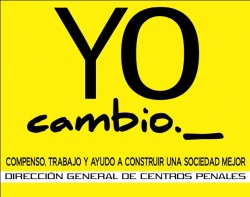 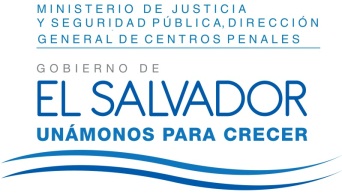 DIRECCIÓN GENERAL DE CENTROS PENALES UNIDAD DE ACCESO A LA INFORMACIÓN PÚBLICA7ª Avenida Norte y Pasaje N° 3 Urbanización Santa Adela Casa N° 1 Sn. Salv.   Tel. 2527-8700Vista la solicitud de la señora XXXXXXXXXXXXX, con Documento Único de Identidad número XXXXXXXXXXXXXXXXXXXXXXXXXXXXXXXXX, quien solicita: “Numero de reos por grupos de edad de 18-23 y 24-29 años, para los años 2012, 2013, 2015 y 2015.”Con el fin de dar cumplimiento a lo solicitado, conforme a los Arts. 1, 2, 3 lit. “a”, “b”, “j” art. 4 lit. “a”, “b”, “c”, “d”, “e”, “f”, “g”  y art. 71 de la Ley de Acceso a la Información Pública, la suscrita RESUELVE Conceder el acceso a la información solicitada, recibida en esta Unidad por la Unidad generadora correspondiente, art. 69 LAIP: Se anexan a la presente resolución la información solicitada en respuesta a su peticiónQueda expedito el derecho del solicitante de proceder conforme a lo establecido en el art. 82 de la Ley de Acceso a la Información Pública.San Salvador, a las nueve horas con treinta y cinco minutos del día treinta y uno de mayo de dos mil dieciséisLicda. Marlene Janeth Cardona AndradeOficial de Información Ref. Solicitud UAIP/OIR/135/2016	MJC/fagc